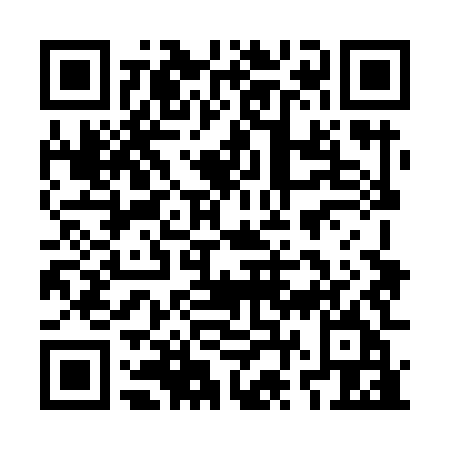 Prayer times for Golling an der Salzach, AustriaWed 1 May 2024 - Fri 31 May 2024High Latitude Method: Angle Based RulePrayer Calculation Method: Muslim World LeagueAsar Calculation Method: ShafiPrayer times provided by https://www.salahtimes.comDateDayFajrSunriseDhuhrAsrMaghribIsha1Wed3:425:501:045:038:2010:192Thu3:395:481:045:048:2110:213Fri3:375:461:045:048:2310:244Sat3:345:451:045:058:2410:265Sun3:325:431:045:058:2510:286Mon3:295:421:045:068:2710:307Tue3:265:401:045:068:2810:338Wed3:245:391:045:078:2910:359Thu3:215:371:045:078:3110:3710Fri3:195:361:045:088:3210:4011Sat3:165:351:045:088:3310:4212Sun3:145:331:045:098:3510:4413Mon3:115:321:045:098:3610:4714Tue3:085:311:045:108:3710:4915Wed3:065:301:045:108:3910:5116Thu3:035:281:045:118:4010:5417Fri3:015:271:045:118:4110:5618Sat2:585:261:045:128:4210:5919Sun2:565:251:045:128:4311:0120Mon2:535:241:045:138:4511:0321Tue2:515:231:045:138:4611:0622Wed2:485:221:045:148:4711:0823Thu2:475:211:045:148:4811:1024Fri2:475:201:045:148:4911:1325Sat2:465:191:045:158:5011:1426Sun2:465:181:045:158:5111:1527Mon2:465:171:055:168:5311:1528Tue2:455:161:055:168:5411:1629Wed2:455:161:055:178:5511:1630Thu2:455:151:055:178:5611:1731Fri2:455:141:055:178:5611:17